St. Alban Lodge No 529Free and Accepted Masons of PennsylvaniaPhiladelphia, PA, November 1, 20211 4 7  Y E A R S   O F   S E R V I C ESTATED MEETINGA Stated Meeting of St. Alban Lodge No. 529, Free and Accepted Masons, will be held inRENAISSANCE HALL, Masonic Temple, One North Broad Street, Philadelphia, PA 19107-2598, Wednesday evening, November 10, 2021, at 7:30 P.M.Dinner will be served in the Lower Banquet Room at 6pm.Program:  Memorial Service/ Veterans RecognitionAction Will Be Had on the Following for Initiation and MembershipLorenzo (NMN) Mazzamuto	  35	Concert Violinist/		507 S. 48th Street				Pedagogue		Philadelphia, PA 19143Herbert Charles Wilson, Sr    56	Builder			5742 Kemble Street							Philadelphia, PA 19141Action Will Be Had on the Following for Plural MembershipHerbert Charles Wilson, Jr.   30	Disease Inter. Specialist 	7149 Glenloch Street							Philadelphia, PA 19135Last a Member of St. Johns Lodge No. 115, Philadelphia, PAextra MeetingAn Extra Meeting of St. Alban Lodge No. 529 will be held on Saturday, November 13, 2021 at PROSPECT MASONIC LODGE at 10:00am.The Entered Apprentice  Masons Degree will be Conferred uponHerbert Wyche, Nikolaos Serevetas & Evan Martin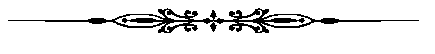 ☆  ☆  ☆ ATTENTION, PLEASE ☆  ☆  ☆Parking is available in the multi-level Convention Center Lot at 1324 Arch Street for no cost.  Be sure you do not enter before 3:00 P.M.  Obtain your exit coupon from the Secretary.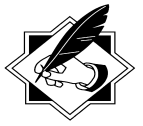 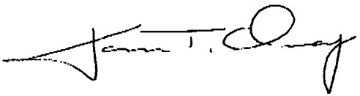 SecretaryMASONIC EDUCATIONINSTRUCTION MEETINGOFFICERS - MEMBERS - CANDIDATESThe Committee on Instruction and the Elected Officers will meet for rehearsal and instruction Monday evening November 8th, 2021at 7:00 P.M. in Renaissance HallMasonic Temple, One North Broad St., PhiladelphiaAll candidates for advancement must and all appointed Officers are expected to attend these meetings.No candidate may be advanced until he has demonstrated satisfactory proficiency in the preceding degree.Recommenders are expected to remind their candidates of their responsibility to attend and to accompany them. All interested members of the Lodge are also invited to attend..SCHOOL OF INSTRUCTION MASONIC DISTRICT "C"Meets on the first and third Tuesday and 4th Monday of each month at 7:30 pm.Jenkintown Masonic Temple, 443 York Rd, Jenkintown, PA 19046-2736MASONIC BIRTHDAYS – NOVEMBER 2021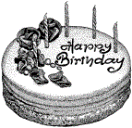  NAME	   Years	      NAME                               YearsOtis W. Erisman                                            72	         Gregory Klauder                                  18Grant H. Miller, Jr.                                        65                       Richard A. Swan                                 16           Daniel D. Dunlap                                           61                       Scott A. Park                                       16Harry W. Paravicini                                       60                       Robert W. Denney, Jr.                        16James C. Wright, Jr.                                      60                       Albert E. Schmidt                                15Eugene Robinson, Sr.                                    53                       Thomas W. Jacobsen                           13Edward R. Farrington                                    50                       James M Eckman                                12Kenneth W. Kelly                                          40                       Patrick K. Delaney                              12Howard W. Myers, Jr.                                   39                       Patrick C. Yerxa                                  10Robert J. Barnard, Jr.                                    36                        James J. McQuoid, Jr.                         10David L. Klauder, Sr.                                    32                        Luis A. Torres                                     10Dimitrios Hatzidais                                       32                        German Velasco                                  10Gary L. Watkins                                            31                        Matthew W. Ward                                9Alexander A. Aimette                                   31                        Carl M. Bloomfield                               9John F. McClay                                             30                        Damian M. Sammons                           9David G. Schroeder                                       29                        Daniel Giacomelli                                7William A. Leggett                                        29                        William A. Repetto                              7Sean D. Prior                                                 29                         Stephen W. McCullough                     6Raymond S. Klauder                                     27                         Christopher C. Odom                          5     Andrew W. McLuckie                                   26                         Matthew Libkind                                5John M. Craven, III                                        25                        Scott M. Blum                                     5Timothy J. Kraus                                            20                        John M Enright, 3rd                             5Dante G. Distefano                                         18A Few Words From The East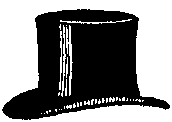 Greetings Brethren,I hope that this message is received at a time when all is well with you and your family. November is the beginning of the winter season, a time when we are preparing for a Joyous Holiday Season which hopefully will be more promising than the challenges with which this year has confronted us. It is also a time when we should pause to remember and honor all our Veterans who have paid the ultimate price in defending and sustaining our democracy. We should not and will not forget to honor those of our Lodge who have served our country with honor and distinction. An Extra Meeting was held on October 23, 2021, at Prospect Lodge No. 578 where Brs. Craig Lashley and Marshall Lane were Raised to the Sublime Degree of a Master Mason. CONGRATULATIONS my Brothers.  I would also like to thank all the brethren who gave up their Saturday for Freemasonry and Saint Alban Lodge and made this meeting possible. THANK YOU. I will leave you with a parting thought. “One of the wonderful works of Freemasonry is its’ record of recognition of the Brotherhood of Man in 1703, when the privileges of Freemasonry were extended to men of various professions. The last great work of the operative order was the building of St. Paul’s Cathedral in London. Operative Masonry had done its work but did not end there. Transformed, it started on a new career of world-wide Brotherhood.”                                                                                                                                                             I hope to see you all at our November meeting.Sincerely & Fraternally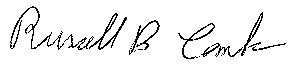 Russell B. Combs, PMWorshipful Master   November  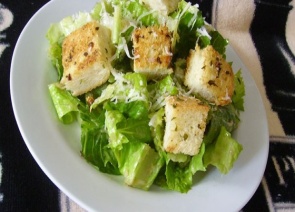 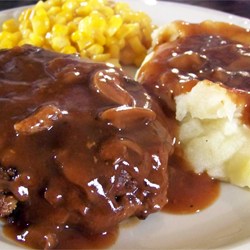 Dinner Reservations You must inform Brother James T. Clancy, PM., by sending an Email to secty529jtc@gmail.com or call him at (856) 693-4284.Only Brethren and guests who are LISTED will be served at the stated prices which reflect our cost as billed by the Caterer.MASONIC BUFFET MEALRoasted Turkey in GravyBaked Glazed HamStuffed Shells in MarinaraCranberry, Sweet Potatoes, Glazed Carrots, StuffingAssorted PuddingsThere will be NO Charge for this MealIt is very important we have an accurate count for the caterer and be sure to include any guests you intend to bring to dinner.	We thank you in advance for your cooperation and assistance in helping the Lodge to control expenditures.Worshipful Master’s Guidelines for Dinner ReservationsBrethren, we contract with the caterer to provide for a certain number of dinners based on the figure provided by our Stewards.  This figure comes from the number of members who sign up by phone or E-mail each month.  We owe and must pay the caterer for the contracted figure regardless of whether you show up to eat or not.  Please support our Lodge effort to control costs by understanding rules concerning dinner reservations. 	 Reservations must be made no later than five days before the Stated Meeting date.  No exceptions.	 If you reserve and do not show up without cancelling in advance, you are liable for the cost of the meal, and will be billed accordingly. MembershipMembershipMembershipNewInitiated / Elected / RestoredInitiated / Elected / RestoredInitiated / Elected / RestoredInitiated / Elected / RestoredInitiated / Elected / RestoredLosses By:Losses By:Losses By:Losses By:Losses By:Losses By:Losses By:Losses By:MembershipMembershipMembershipMembership12-28-2012-28-20PetitionsPetitionsPetitionsSuspensionSuspensionSuspensionSuspensionSuspensionResignationResignationResignationXferXferDeathDeathDeathToday312 (YTD)8 (YTD)8 (YTD)833746661 3 3         309         309         309         309